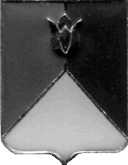 РОССИЙСКАЯ  ФЕДЕРАЦИЯАДМИНИСТРАЦИЯ КУНАШАКСКОГО  МУНИЦИПАЛЬНОГО РАЙОНА ЧЕЛЯБИНСКОЙ ОБЛАСТИПОСТАНОВЛЕНИЕот 25.07.2017 г.  № 1559О внесении изменений в Устав Муниципальногоказённого образовательного учреждения для детейдошкольного и младшего школьного возраста«Казакбаевская начальная школа – детский сад» В целях приведения в соответствии с действующим Федеральным законом от 29.12.2012 года N 273-ФЗ «Об образовании в Российской Федерации»П О С Т А Н О В Л Я Ю:          1.Наименование Муниципального казённого образовательного учреждения для детей дошкольного и младшего школьного возраста «Казакбаевская начальная школа – детский сад» изменить на:Полное наименование: Муниципальное казённое общеобразовательное учреждение для детей дошкольного и младшего школьного возраста «Казакбаевская начальная школа – детский сад»;Сокращенное наименование: МКОУ «Казакбаевская н/ш - д/с».	2.Внести изменения в устав Муниципального казённого образовательного учреждения для детей дошкольного и младшего школьного возраста «Казакбаевская начальная школа – детский сад» согласно приложения.	3.Директору Муниципального казённого образовательного учреждения для детей дошкольного и младшего школьного возраста «Казакбаевская начальная школа – детский сад» Суминой Р.И. зарегистрировать данное постановление в Межрайонной ИФНС России №17 по Челябинской области. 4. Начальнику отдела аналитики и информационных технологий (Ватутин В.Р.) опубликовать настоящее постановление в средствах массовой информации и разместить на официальном сайте Кунашакского муниципального района в сети Интернет. 5.Организацию исполнения настоящего постановления возложить на и.о. руководителя Управления образования администрации Кунашакского муниципального района Ф.Г. Аюпову.Глава района		    оригинал подписан                                                                                  С.Н. Аминов	Приложение к постановлению администрации районаот 25.07.2017г. №1559Изменения №2в Устав Муниципального казённого образовательного учреждения для детей дошкольного и младшего школьного возраста «Казакбаевская начальная школа – детский сад» На титульном листе Устава наименование изложить в следующей редакции:«УСТАВМуниципального казённого общеобразовательного учреждения для детей дошкольного и младшего школьного возраста «Казакбаевская начальная школа – детский сад»(новая редакция)».В пункте 1.1. Устава слово «образовательное» заменить на «общеобразовательное».В пункте 1.2. Устава слово «образовательное» заменить на «общеобразовательное».